Y4 HOME LEARNING – Thursday 2nd July 2020Reading task:Practice reading it out loud, then time yourself – how far can you get in a minute? 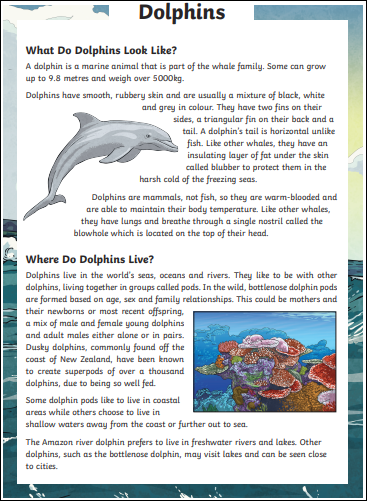 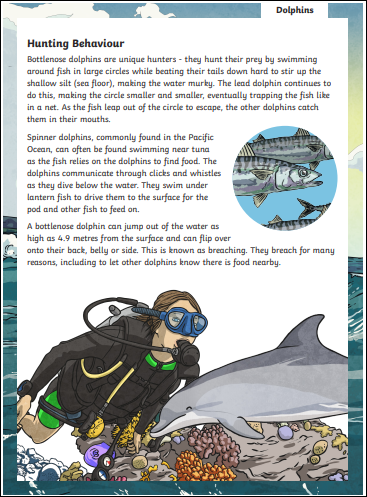 Maths – Thursday 2nd July 2020Roman Numerals What are the values of these Roman Numerals?II = 			VII = 			XXI = 		IX = XI =			XV = 			XIX = 		XXIII =XXIX = 		XXV = 		XXIV = 		XIV = Write these numbers in Roman Numerals:6 = 				17 = 				26 =   				11 =30 = 				29 = 				3 =				23 = Challenge: Solve these Roman Numerals number sentences, you can write the answer in Roman Numerals or regular numbers.  X + VI = 			XV - V = 			IV + VI = 		XIX + III =			XXV - VII =			XIV + VI =   Creative Activity – Thursday Sketching Have a go at sketching the picture below or choose your own picture. 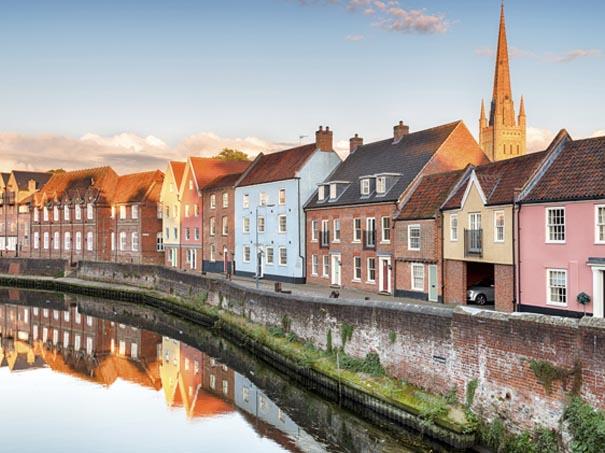 We’d love to see your work, so please email us:Y4maple@astreabyronwood.orgY4chestnut@astreabyronwood.orgHere are three letter used to show numbers:I = 1                 V = 5                       X = 10If a larger Roman Numeral is followed by a smaller one, you add the two together XI = 10 + 1 = 11VI = 5 + 1 = 6 If a smaller Roman Numerals is followed by a larger number, you must subtract the smaller number from the larger numberIX = 10 – 1 = 9IV = 5 – 1 = 4 